2021年额尔古纳市公开招聘中小学幼儿园教师拟聘用人员名单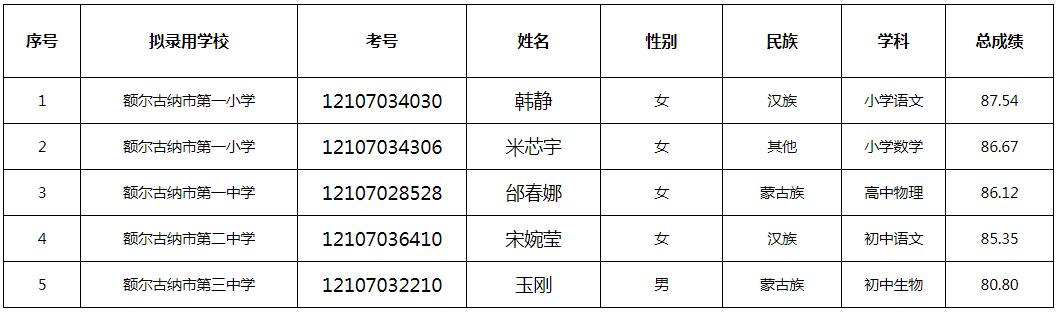 